2022 SUPPLIER DAYS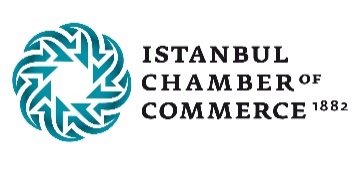 		Application FormCOMPANY PROFILECompany Name Country
WebsiteSector of the company*Please choose your field of activity□ Automotive 			□ Aviation□ Domestic appliances		□ Energy□ Iron and steel			□ Telecommunication □ Machine				□ Defense □ Electrics & Electronics		□ Chemical industry□ Construction			□ Others, 					Please specify Contact Person 1Company NamePositionE-MailPhoneMobileFax numberContact Person 2Company NamePositionE-MailPhoneMobileFax numberSubcontractor Profile*Please select the field of activity of the supplier you would like to contact during the Supplier Days   □ Iron casting     			□ Machining			 □ Rolling□ Steel casting	 			□ Metal extrusion		 	 □ Rubber injection□ Aluminum alloys			□ Wire and spring production	 □ Rubber extrusion□ Copper alloys				□ Surface treatment	 	 □ Electrics□ Zinc alloys				□ Molding			 □ Electronics□ Hot forging 				□ Plastic injection			 □ Components & Assembly□ Cold forging				□ Plastic extrusion		 □ Glass products□ Sheet metal forming			□ Powder metallurgy (sintering) 	 □ Chemicals   □ Pipe forming				□ Ceramic 		 	 □ Composite materials	   □ Metal construction	 		□ Fasteners 		 	 □ Machine   □ Others,       Please specify *Please select the field of activity of the supplier you would like to contact during the Supplier Days DESCRIPTION OF YOUR REQUEST*Please provide brief details of your request (product, process, material, technology, dimensions, technical drawing, quantity, size, etc.) SPECIAL CONDITIONS*Please tell us your conditions (if any) for the suppliers you are looking for (location, number of employees, turnover, quality certification, CAD/CAM software, experience, language, etc.)Desired meeting date 2022: Company Name Date